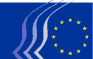 Európsky hospodársky a sociálny výborBrusel 17. februára 2017Obsah:1.	VNÚTORNÝ TRH	32.	SOCIÁLNE VECI/MIGRÁCIA	63.	INOVÁCIA A ELEKTRONICKÁ KOMUNIKÁCIA	104.	VONKAJŠIE VZŤAHY	15Na plenárnom zasadnutí, ktoré sa uskutočnilo 25. a 26. januára 2017, sa zúčastnila pani Marianne THYSSEN, členka Európskej komisie zodpovedná za zamestnanosť, sociálne záležitosti, zručnosti a pracovnú mobilitu, pani Maria João RODRIGUES, poslankyňa EP, spravodajkyňa Európskeho parlamentu k pilieru sociálnych práv, pán Ian BORG, maltský parlamentný tajomník pre fondy EÚ a predsedníctvo Rady v roku 2017 a pán Pierre MOSCOVICI, člen Európskej komisie zodpovedný za hospodárske a finančné záležitosti, dane a clá.Na zasadnutí boli prijaté tieto stanoviská:VNÚTORNÝ TRHHrozby a prekážky pri budovaní jednotného trhu (stanovisko z vlastnej iniciatívy)Spravodajca:	Oliver RÖPKE (Pracovníci – AT)Ref.:	EESC-2016-01244-00-00-AC-TRAJednotný trh je významným úspechom a kľúčovým prvkom európskeho integračného procesu. Mal by predstavovať pilier prosperity Európy. Oba sa však dostávajú pod rastúci tlak, čiastočne pre krátkozraké štátne záujmy, a významná časť obyvateľstva ich čoraz viac spochybňuje, a to sčasti pre opodstatnené obavy európskych občanov.EHSV je znepokojený tým, že jednotný trh EÚ sa od finančnej krízy takmer nerozšíril. Preto sú potrebné aktívne kroky na vrátenie Európy k politickým cieľom stratégie Európa 2020.EHSV:zdôrazňuje význam cezhraničnej mobility pre podniky a pracovníkov, ako aj to, že je potrebné bojovať proti nekalým a protizákonným praktikám spojeným s cezhraničným poskytovaním služieb a zabezpečiť spravodlivú súťaž v záujme podnikania,požaduje, aby sa zabezpečila väčšia vyváženosť medzi trhovými slobodami a základnými sociálnymi právami v primárnom práve,víta úsilie kontrolovať efektívnosť právnych predpisov EÚ; mala by sa teda kontrolovať nevyhnutnosť harmonizovaných právnych predpisov, najmä v záujme MSP,zdôrazňuje svoj názor, že digitálny jednotný trh by mal byť vzhľadom na svoj obrovský potenciál v oblasti rastu politickou prioritou. Existujúce právne neistoty v oblasti zamestnanosti, hospodárstva a ochrany spotrebiteľa je potrebné preskúmať a rýchlo odstrániť,požaduje jasný právny rámec pre nové formy hospodárstva a nové obchodné modely v rámci jednotného trhu vrátane rôznych foriem hospodárstva spoločného využívania zdrojov s cieľom odstrániť regulačné medzery,opakuje svoj názor, že regulačné medzery v daňovej politike vedú k nekalej súťaži na jednotnom trhu,domnieva sa, že služby vo všeobecnom záujme zohrávajú kľúčovú úlohu v sociálnom trhovom hospodárstve a majú zásadný význam pre širokú verejnosť. Majú svoje miesto medzi spoločnými hodnotami EÚ a sú súčasťou podporovania sociálnej a územnej súdržnosti. Táto úloha by sa mala brať do úvahy ako súčasť „zásad a podmienok“, ktoré môže EÚ stanoviť pre tieto služby,požaduje opatrenia na boj proti nekalým praktikám pri zadávaní verejných zákaziek, ktoré tlačia ponuky pod spravodlivý štandard, niekedy nie sú v súlade s požiadavkami na minimálne mzdy platné v príslušných štátnych právnych predpisoch a postupoch a v mnohých prípadoch majú za následok vysoké prekročenie nákladov. Cieľom musí byť uplatnenie zásady najvýhodnejšej ponuky, nie najnižšej cenovej ponuky.Kontakt:	Jean-Pierre Faure(Tel.: +32 2 546 9615 – e-mail: jean-pierre.faure@eesc.europa.eu)Balík predpisov o autorskom práveSpravodajca:	Juan MENDOZA CASTRO (Pracovníci – ES)Ref.:	COM(2016) 593 final – 2016/0280 (COD)COM(2016) 594 final – 2016/0284 (COD)COM(2016) 596 final – 2016/0278 (COD)EESC-2016-05382-00-00-AC-TRAEHSV:víta balík na prispôsobenie autorského práva požiadavkám digitálneho hospodárstva;zdôrazňuje, že reguláciou sa musí dosiahnuť vyváženosť medzi právami všetkých týchto subjektov, pričom sa musí predchádzať zbytočnej byrokracii a nezmyselným požiadavkám;pripomína, že je dôležité a potrebné, aby EÚ urýchlene ratifikovala Marrákešskú zmluvu o autorskom práve v prípade nevidiacich osôb;odporúča viacero zmien, ktoré sa týkajú napríklad hĺbkovej analýzy údajov alebo rozmnoženín diel v záujme zachovania kultúrneho dedičstva s cieľom lepšie prispôsobiť autorské práva súčasným požiadavkám;odkazuje na rozsudok Súdneho dvora EÚ, v ktorom sa stanovuje, že za určitých podmienok sa môže požičiavanie digitálnych kníh podobať požičiavaniu tradičných kníh;požaduje, aby sa prostredníctvom európskych predpisov harmonizovala výnimka týkajúca sa slobody panorámy;podporuje výhradné právo vydavateľov povoliť alebo zakázať na obdobie dvadsiatich rokov digitálne používanie ich tlačených publikácií;víta skutočnosť, že autori musia mať právo na spravodlivé odmeňovanie ich tvorivého úsilia a na svoj podiel na komerčnom úspechu diel a profitovať zo zachovania vysokej úrovne ochrany a financovania diel.Kontakt:	Claudia Drewes-Wran(Tel.: +32 2 546 8067 – e-mail: claudia.drewes-wran@eesc.europa.eu)Detekčné zariadenia/bezpečnosť ochrana letectvaSpravodajca:	Stefan BACK (Zamestnávatelia – SE)Ref.:		COM(2016) 491 final – 2016/0236 (COD)EESC-2016-05432-00-01-AC-TRAEHSV:víta návrh Komisie ako prvý krok pri vykonávaní akčného plánu;vyjadruje poľutovanie nad tým, žev návrhu sa nezavádza jednotný schvaľovací orgán EÚ s integrovanými technickými službami, keďže by to prispelo k optimálnej účinnosti a zníženiu nákladov;súčasťou návrhu nie je možnosť, aby členský štát uplatňoval prísnejšie opatrenia než spoločné základné normy;ZFEÚ neumožňuje osobitné vnútroštátne opatrenia na ochranu základných národných záujmov pred teroristickými činmi v súlade s článkom 346 ZFEÚ alebo verejným obstarávaním na základe článku 15 smernice 2014/24 o verejnom obstarávaní;sa zdá, že sa neuvažovalo o možnosti zahrnúť do návrhu systém na výmenu a koordináciu informácií medzi jednotlivými vnútroštátnymi schvaľovacími orgánmi.v zásade víta návrh, aby sa EÚ snažila stať riadnym členom Európskej konferencie civilného letectva (ECAC);má pochybnosti o pridanej hodnote návrhu v súčasnej podobe, a preto vyzýva Komisiu, aby prehodnotila jeho obsah s cieľom zohľadniť pripomienky uvedené v tomto stanovisku.Kontakt:	Claudia Drewes-Wran(Tel.: +32 2 546 8067 – e-mail: claudia.drewes-wran@eesc.europa.eu)SOCIÁLNE VECI/MIGRÁCIAEurópsky pilier sociálnych právSpravodajca:	Jacek KRAWCZYK (Zamestnávatelia – PL)Gabriele BISCHOFF (Pracovníci – DE)Luca JAHIER (Iné záujmy – IT)Ref.:	EESC-2016-01902-00-01-AS-TRAHlavné body:EHSV:víta iniciatívu Komisie začať verejnú konzultáciu o európskom pilieri sociálnych práv pri súčasnom plnom rešpektovaní rozdelenia právomocí a zásady subsidiarity;žiada väčšiu jednoznačnosť, pokiaľ ide o rozsah pôsobnosti a obsah piliera a zdôrazňuje, že občianska spoločnosť a sociálni partneri by mali byť riadne zapojení do diskusií o pilieri;domnieva sa, že sociálne práva by mali byť platné vo všetkých členských štátoch, pričom uznáva, že pre eurozónu môžu byť potrebné osobitné nástroje/mechanizmy;zdôrazňuje vzájomnú závislosť hospodárskych a sociálnych politík a uznáva, že európsky hospodársky a sociálny model je založený na spoločnom chápaní významu zvyšovania zamestnanosti, sociálneho pokroku a produktivity;domnieva sa, že pilier by mal podporovať existujúce sociálne acquis EÚ a jeho plné a riadne presadzovanie, a že európsky semester a národné programy reforiem, ktoré platia aj pre krajiny mimo eurozóny, by sa mali stať hlavnými nástrojmi vykonávania a monitorovania piliera; výbor poukazuje aj na referenčné hodnoty týkajúce sa navrhovania a rozvíjania;je presvedčený o tom, že budúcnosť práce by mala byť hlavnou prioritou diskusií o sociálnom pilieri;zdôrazňuje úlohu sociálneho dialógu a kolektívneho vyjednávania, ako aj občianskeho dialógu;opakuje svoj názor, že udržateľné, účinné a efektívne sústavy sociálneho zabezpečenia majú zásadný význam pre všetky spoločnosti v EÚ;domnieva sa, že je nevyhnutná vážna diskusia o vytvorení štruktúry HMÚ na pevných základoch, z ktorej vyplynie dohoda o hospodárskych a sociálnych cieľoch a riadení.Kontakt:	Johannes Kind(Tel.: +32 2 546 9111 – e-mail: johannes.kind@eesc.europa.eu)Zriadenie rámca Únie pre presídľovanieSpravodajca:	Christian MOOS (Iné záujmy – DE)Ref.:	EESC-2016-05234-00-00-AC-TRAHlavné body:EHSV:sa zasadzuje za skutočnú spoločnú azylovú politiku v súlade s európskymi hodnotami. Víta zriadenie rámca Únie pre presídľovanie;vyzýva Úniu, aby prevzala väčšiu zodpovednosť voči osobám, ktoré potrebujú medzinárodnú ochranu;zdôrazňuje svoju požiadavku vybudovať v členských štátoch spoľahlivé systémy integrácie;požaduje, aby sa spoločné kritériá pre presídľovanie riadili najmä potrebou ochrany príslušných osôb a nezáviseli iba od účinnej spolupráce tretej krajiny v azylových otázkach, Tieto kritériá nesmú byť diskriminačné;zastáva názor, že vzhľadom na aktuálnu nestabilnú situáciu v príslušných tretích krajinách a regiónoch by sa uplatňovanie koncepcie „prvej krajiny azylu“ a „bezpečnej tretej krajiny“ mohlo spochybňovať. EHSV sa domnieva sa, že vyhlásenie EÚ – Turecko má v terajšej situácii mimoriadny význam. Je v záujme EÚ a Turecka, aby sa v rámci jeho vykonávania monitorovala situácia v oblasti ľudských práv;požaduje oddeliť program pre presídľovanie od partnerských dohôd, ktorých cieľom je dosiahnuť, aby tretie krajiny zabraňovali pokusom o útek, pretože to predstavuje riziko, že sa nebude dodržiavať medzinárodné právo a budú sa porušovať základné práva. zdôrazňuje, že opatrenia v rámci partnerstiev s tretími krajinami alebo rozvojová pomoc vo všeobecnosti sa nesmú podmieňovať dohodami o repatriácii alebo inými dohodami o spolupráci s tretími krajinami;žiada, aby Úrad vysokého komisára Organizácie Spojených národov pre utečencov (UNHCR) zohrával kľúčovú úlohu pri výbere štátnych príslušníkov tretích krajín alebo osôb bez štátnej príslušnosti, ktoré majú byť presídlené, a spochybňuje osobitné právomoci pre tretie krajiny týkajúce sa výberu;v súlade so Ženevským dohovorom z roku 1951 spochybňuje plošné vylučovanie osôb, ktoré sa počas piatich rokov pred presídlením nelegálne zdržiavali na území členských štátov, nelegálne naň vstúpili alebo sa o to pokúsili, ako aj osôb, ktoré členské štáty počas piatich rokov pred presídlením odmietli, hoci tieto osoby inak spĺňajú kritériá oprávnenosti;zdôrazňuje, že premiestňovaním nesmie byť dotknuté právo na azyl;sa vyslovuje za ambiciózne ciele pri stanovovaní počtu osôb, ktoré majú byť ročne presídlené a odporúča, aby sa ich počet, ktorý má určiť Výbor na vysokej úrovni pre presídlenie, definoval ako minimum;očakáva, že sa bude podieľať na činnosti Výboru na vysokej úrovni pre presídlenie, ktorý má byť zriadený;odporúča, aby bol do činnosti Výboru na vysokej úrovni pre presídlenie zapojený aj UNHCR. V návrhu Komisie nie je vo všeobecnosti jasné, ako a prostredníctvom akých postupov bude UNHCR alebo členské štáty vyberať osoby, ktoré potrebujú medzinárodnú ochranu, ani akú úlohu bude v týchto postupoch zohrávať Agentúra Európskej únie pre azyl;sa zasadzuje za zváženie doplnkových alternatívnych programov prijímania a financovania podľa vzoru kanadského programu „Private Sponsorship Program“. Pre rámec Únie pre presídľovanie môže byť vo všeobecnosti prínosom inštitucionalizácia trojstranného prístupu pri zapojení členských štátov, UNHCR, ako aj súkromných subjektov/subjektov občianskej spoločnosti.Kontakt:	Raluca Radescu(Tel.: +32 2 546 9083 – e-mail: raluca.radescu@eesc.europa.eu)Manželské veci/veci rodičovských práv a povinností/medzinárodné únosy detí (nariadenie Brusel IIa)Spravodajca:	Christian BÄUMLER (Pracovníci – DE)Ref.:	EESC-2016-05280-00-00-AC-TRAHlavné body:EHSV:víta navrhované zmeny v postupoch návratu uneseného dieťaťa, ktoré majú tento postup zefektívniť. Podľa názoru EHSV by mali zahŕňať aj prijatie spoločných minimálnych noriem vrátane jednotného postupu výkonu rozhodnutí. Základným predpokladom v cezhraničných postupoch je lepšia spolupráca medzi ústrednými orgánmi, ktorá je aj v najlepšom záujme dieťaťa;víta skutočnosť, že členské štáty by mali mať povinnosť sústrediť jurisdikciu v tejto oblasti do obmedzený počet súdov a že sa v návrhu obmedzuje dĺžka konania a povoľuje len jedno odvolanie v konaní o návrate. Podporuje myšlienku, aby súd krajiny pôvodu mohol vyhlásiť rozhodnutie za predbežne vykonateľné aj v prípade, ak táto možnosť neexistuje vo vnútroštátnom práve, a navrhuje, že každé dieťa, ktoré je schopné sformulovať svoj vlastný názor, má právo byť vypočuté. Minimálne normy by mohli pomôcť zabrániť odmietnutiu uznania, vykonania alebo vyhlásenia vykonateľnosti rozhodnutí vydaných v inom členskom štáte EÚ;podporuje zrušenie vyhlásenia vykonateľnosti pre všetky rozhodnutia a na všetky autentické nástroje a dohody týkajúce sa rodičovskej zodpovednosti, avšak mali by sa zachovať určité ochranné mechanizmy. EHSV podporuje skutočnosť, že súd členského štátu výkonu môže nariadiť naliehavé ochranné opatrenia, ak je to potrebné, a navrhuje, aby sa návrh zmenil tak, aby bolo jasne uvedené, že umiestnenie dieťaťa do pestúnskej rodiny sa má, pokiaľ je to možné, uprednostniť pred inštitucionálnou starostlivosťou, ktoré by sa malo vyhýbať;zasadzuje sa za to, aby sa vytvorili bezplatné možnosti poradenstva pre rodičov, ktorí pochádzajú z inej krajiny, než je aktuálna krajina pobytu dieťaťa. EHSV sa domnieva, že je potrebné riešiť právnu reguláciu týkajúcu sa prípadov, keď jeden z rodičov pochádza z krajiny mimo Európskej únie.EHSV sa domnieva, že je potrebné objasniť oblasť pôsobnosti nariadenia Brusel IIa. Ak by sa aj vychádzalo z „vnútroštátneho“ chápania manželstva, musia členské štáty dodržiavať článok 21 Charty základných práv EÚ, ktorý zakazuje diskrimináciu z dôvodu sexuálnej orientácie. EHSV navrhuje, aby sa v jednom z odôvodnení nariadenia uviedlo, že sa dodržiava článok 21.Kontakt: 		June Bedaton(Tel.: +32 2 546 8134 – e-mail: june.bedaton@eesc.europa.eu)INOVÁCIA A ELEKTRONICKÁ KOMUNIKÁCIAHorizont 2020 (hodnotenie)Spravodajca:	Gonçalo LOBO XAVIER (Zamestnávatelia – PT)Ref.:	Informačná správa	EESC-2016-5513-00-01-RI-TRACieľom tejto informačnej správy je poskytnúť v nadväznosti na žiadosť Komisie príspevok k jej priebežnému hodnoteniu programu Horizont 2020, ako aj jeho podprogramu Veda so spoločnosťou a pre spoločnosť (SwafS).Odporúčania EHSV sú založené na názoroch organizácií občianskej spoločnosti, ktoré získali členovia EHSV prostredníctvom online dotazníka a viacerých informačných služobných ciest.Kontakt:		Luís Lobo(Tel.: +32 2 546 9717 – e-mail: luis.lobo@eesc.europa.eu)Európska gigabitová spoločnosťSpravodajca:	Ulrich SAMM (Zamestnávatelia – DE)Ref.:	COM(2016) 587 finalEESC-2016-05303-00-00-AC-TRAHlavné body:EHSV vo svojom stanovisku víta oznámenie Komisie, ako aj súvisiace iniciatívy, to znamená prijatie európskeho kódexu elektronickej komunikácie, zriadenie Orgánu európskych regulátorov pre elektronické komunikácie (BEREC), prijatie akčného plánu 5G a programu podpory pre verejné orgány, ktoré chcú ponúkať bezplatný prístup k WiFi (Wi-Fi pre Európu). Má však niekoľko pripomienok v záujme zlepšenia pôvodného návrhu Komisie.EHSV v prvom rade konštatuje, že vzhľadom na fragmentáciu poskytovateľov sietí je nevyhnutná modernizácia a podpora jednotného digitálneho trhu.EHSV okrem toho konštatuje, že strategické ciele na rok 2025 závisia od vnútroštátneho financovania (verejného a súkromného) a víta návrh zriadiť sieť úradov EÚ pre širokopásmové pripojenie. Takisto víta zavedenie systému poukážok, ktorého cieľom je znížiť administratívne náklady a záťaž, najmä pre menšie spoločenstvá a malé a stredné podniky.EHSV s potešením konštatuje, že z európskych štrukturálnych a investičných fondov (EŠIF) sa poskytujú značné finančné prostriedky na vysokorýchlostné širokopásmové siete a odporúča, aby sa táto úloha posilnila zavedením sektorového vyčlenenia pre vysokorýchlostné širokopásmové siete, ako je to v prípade EŠIF.EHSV sa okrem toho domnieva, že hospodárske a sociálne výhody prechodu na gigabitové pripojenie závisia od zavádzania sietí s veľmi vysokou kapacitou tak vo vidieckych, ako aj v mestských oblastiach a na všetkých úrovniach spoločnosti. V tomto smere budú potrebné investície na pokrytie všetkých odľahlých oblastí a zaručenie prístupu k digitálnym službám zraniteľným skupinám našej spoločnosti.EHSV napokon s potešením víta iniciatívu s názvom „Wi-Fi pre Európu“ zameranú na bezplatné Wi-Fi pripojenie pre všetkých Európanov na verejných miestach. EHSV však odporúča nasledovať príklad nariadenia o elektronickej identifikácii a dôveryhodných službách pre elektronické transakcie na vnútornom trhu (eIDAS), ktoré ponúka záruky ochrany údajov a bezpečnosti verejnosti.Kontakt:		Cédric Cabanne(Tel.: +32 2 546 9355 – e-mail: Cedric.Cabanne@eesc.europa.eu)Európsky kódex elektronickej komunikácieSpravodajca:	Jorge PEGADO LIZ (Iné záujmy – PT)Ref.:		COM(2016) 590 finalEESC-2016-05296-00-00-AC-TRAEHSV vyjadruje súhlas so všeobecným zámerom návrhu Komisie o európskom kódexe elektronickej komunikácie, s jeho vhodným načasovaním, formou spracovania témy a so spôsobom prístupu ku kodifikácii a prepracovaniu štyroch platných smerníc (rámcová smernica, smernica o povolení, prístupová smernica, smernica univerzálnej služby), pričom ich spája do jednej smernice v súlade s cieľom dosiahnutia regulačnej vhodnosti (REFIT).EHSV súhlasí s hlavnými cieľmi návrhu v snahe zabezpečiť lepšie pripojenie na internet pre všetkých občanov a podniky.EHSV však ľutuje rozhodnutie vynechať smernicu o súkromí z rámca návrhu.EHSV zároveň tiež ľutuje skutočnosť, že Komisia si zvolila právnu formu smernice namiesto právnej formy nariadenia. Nariadenie by bolo priamo uplatniteľné a stanovilo by vyššiu úroveň ochrany spotrebiteľov, a tým prispelo k väčšej integrácii jednotného trhu.EHSV podporuje hlavné prvky navrhovaného režimu, a to najmä:obavy v súvislosti s dostupnosťou služieb pre používateľov so zdravotným postihnutím a zároveň potrebu lepšieho vymedzenia práv koncových používateľov;vhodnú formuláciu nových pojmov a definície s dôraznom na objasnenie a výklad právneho rámca;zmenu postupov pri analýze trhu a kodifikáciu najlepších súčasných postupov;uľahčenie spoločného využívania frekvenčného spektra v sieťach 5G a podporovanie prístupu koncových používateľov k sieti Wi-Fi, spoločné využívanie spektra;posilnenie nezávislosti národných regulačných orgánov a iných príslušných orgánov;EHSV naopak vyjadruje vážne výhrady a dôvodné pochybnosti, najmä pokiaľ ide o aspekty týkajúce sa:určitých zmien v univerzálnej službe, prostredníctvom ktorých by v skutočnosti došlo k nahradeniu týchto služieb a dokonca odstráneniu viacerých povinností, ako sú verejné telefónne automaty, úplné telefónne zoznamy a informácie o telefónnych číslach, čím by očakávaný výsledok stratil svoje opodstatnenie;vymedzenia pojmu funkčného širokopásmového pripojenia;odkazu na sociálnu pomoc alebo zabezpečenie, čím dodávateľom služieb zanikajú takéto povinnosti;výslovnej možnosti využitia metódy maximálnej harmonizácie práv koncových používateľov na nízku úroveň ochrany;zrušenia určitých regulačných povinností alebo zníženia predchádzajúcich práv alebo záruk pod zámienkou, že už nie sú potrebné alebo sú zahrnuté vo všeobecných právnych predpisoch o ochrane spotrebiteľa;nedostatočnej regulácie určitých postupov označených za nekalé praktiky v zmluvách s používateľmi;tento návrh nereaguje na výslovnú žiadosť Rady o európsky kódex práv používateľov elektronických komunikačných služieb.Kontakt:		Cédric Cabanne(Tel.: +32 2 546 9355 – e-mail: Cedric.Cabanne@eesc.europa.eu)Orgán európskych regulátorov pre elektronické komunikácie (BEREC)Spravodajca:	Jorge PEGADO LIZ (Iné záujmy – PT)Ref.:	COM(2016) 591 final – 2016/0286 (COD)EESC-2016-05211-00-00-AC-TRAHlavné body:EHSV podporuje zámer návrhu Komisie posilniť funkcie, kompetencie a právomoci Orgánu európskych regulátorov pre elektronické komunikácie (BEREC).Vyjadruje však poľutovanie nad skutočnosťou, že Komisia uprednostnila ponechať úlohy orgánu BEREC v oblasti obyčajnej, aj keď aspoň posilnenej, spolupráce alebo koordinácie. EHSV je presvedčený, že zmena orgánu BEREC na skutočný regulačný orgán umožní prijať prístup orientovaný na budúcnosť a zaručiť primeranú reguláciu nových informačných služieb na celoeurópskej či celosvetovej úrovni, ktoré v súčasnosti nie sú zväčša regulované alebo sa na ne vzťahujú nejasné regulačné rámce (M2M, OTT a iné oblasti s veľkým významom pre Úniu, ako sú roamingové alebo nadnárodné trhy) či záväzné celoeurópske postupy prideľovania konkrétnych pásiem.A napokon bod, ktorý si zaslúži dôkladné osobitné preskúmanie a zváženie, sa týka o zloženia, štruktúry a fungovania odvolacej rady, aby sa zaručila jej skutočná nezávislosť a nestrannosť vo všetkých situáciách a primeraný odvolací systém, a to najmä v prípade rozhodnutí týkajúcich sa cezhraničných sporov.Kontakt:	Luca Giuffrida(Tel.: +32 2 546 9212 – e-mail: LucaVenerando.Giuffrida@eesc.europa.eu)Internetové pripojenia v miestnych spoločenstváchSpravodajca:	Emilio FATOVIC (Pracovníci – IT)Ref.:	COM(2016) 589 finalEESC-2016-05185-00-00-AC-TRAHlavné body:EHSV víta iniciatívu Komisie WiFi4EU s cieľom zaručiť bezplatný prístup na internet na verejných miestach v celej Európe, ktorá bude prínosom najmä pre najviac znevýhodnené sociálne skupiny a podporí hospodársky rast, najmä v oblasti verejných služieb, zdravia, obchodu a cestovného ruchu. EHSV navrhuje jednotnú digitálnu identitu v rámci iniciatívy Wifi4EU, pretože by to mohlo mať významný vplyv z hľadiska posilnenia pocitu európskeho občianstva.Vzhľadom na skutočnosť, že rýchly pokrok digitálnych technológií pravdepodobne spôsobí zastaranosť všetkých technológií inštalovaných v krátkom časovom období, EHSV sa zasadzuje za bezplatné a vysokokvalitné služby bezdrôtové pripojenie s minimálnou rýchlosťou 100 megabitov za sekundu a vyzýva na stanovenie cieľov v oblasti sociálneho aj technologického rozvoja tak, aby sa iniciatíva Wifi4EU stala dynamickejšou, dlhodobou a trvalo udržateľnou.Výbor sa však domnieva, že rozpočet 120 miliónov EUR je absolútne nedostatočný a vyzýva na výrazné zvýšenie vyčlenených prostriedkov a doplnenie verejnej iniciatívy verejno-súkromnými partnerstvami. Výbor zároveň vyzýva Komisiu, aby stanovila tri roky ako minimálne obdobie poskytovania tejto služby pod trestom vrátenia získaných finančných prostriedkov. Okrem toho EHSV považuje za nejasné a rozporuplné kritériá určené na pridelenie prostriedkov („kto prv príde, ten prv berie“ a geografické kritérium), a preto odporúča zohľadniť počet obyvateľov a geografickú rozlohu členských štátov, aby mali k prostriedkom prístup všetky regióny vyváženým spôsobom.Kontakt:	Maja Radman(Tel.: +32 2 546 9051 – e-mail: Maja.Radman@eesc.europa.eu)5G pre EurópuSpravodajca:	Mihai MANOLIU (Zamestnávatelia – RO)Ref.:	COM(2016) 588 finalEESC-2016-05212-00-00-AC-TRAHlavné body:EHSV považuje za potrebné podporiť plnenie cieľov Európskej komisie v súvislosti s implementáciou prvých sietí 5G (do roku 2018) a zavedením komerčných služieb v Európe (do konca roku 2020). EHSV odporúča, aby v záujme dosiahnutia týchto cieľov Komisia spolupracovala s členskými štátmi a medzinárodnými organizáciami v snahe vyriešiť problémy technického charakteru týkajúce sa frekvencií a šírky pásma Takisto je potrebné vytvoriť špecifické normy ako predpoklad vytvorenia spravodlivých pracovných vzťahov a aby sa mohli objektívne zhodnotiť problémy a pokrok pri dosahovaní cieľov.Berúc do úvahy možné riziká výbor podporuje myšlienku kompenzovať nedostatok súkromných investícií v odľahlých regiónoch a regiónoch s malým počtom obyvateľov verejnými investíciami alebo inými riešeniami z hľadiska financovania (na základe štrukturálnych fondov), pričom treba zohľadniť aj účinky na miestne hospodárstvo, prácu na diaľku, ponuku služieb zdravotnej starostlivosti a nové možnosti vzdelávania (účinky spill-over).Výbor sa domnieva, že vďaka interoperabilite, transparentnosti a bezpečnosti údajov môžu siete 5G vo výraznej miere prispieť k modernizácii verejnej správy v členských štátoch a v tejto súvislosti by chcel zdôrazniť úlohu, ktorú môžu v digitálnej oblasti zohrávať MSP. EHSV sa domnieva, že rozvoj digitálnych zručností občanov a pracovníkov musí byť pre EÚ prioritou, pričom treba venovať osobitnú pozornosť osobám so zdravotným postihnutím.Kontakt:	Maja Radman(Tel.: +32 2 546 9051 – e-mail: Maja.Radman@eesc.europa.eu)VONKAJŠIE VZŤAHYÚčasť Únie na partnerstve pre výskum a inováciu v oblasti Stredozemia (PRIMA), na ktorom sa spoločne podieľajú niektoré členské štátySpravodajca:	Emilio FATOVIC (Pracovníci – IT)Ref.:	EESC-2017-00045-00-00-AC-TRAHlavné body:Európsky hospodársky a sociálny výbor (EHSV) víta účasť EÚ na programe PRIMA s cieľom rozvíjať spoločné inovatívne riešenia pre zásobovanie vodou a potravinové systémy v oblasti Stredozemia, ktoré budú bezpečnejšie, účinnejšie, efektívnejšie a udržateľnejšie z hľadiska životného prostredia a nákladov.EHSV verí, že účasť na programe PRIMA by priniesla pridanú hodnotu pre celú EÚ, pretože by umožnila komplexne riešiť niektoré zo základných príčin, ktoré súvisia s nestabilitou v oblasti Stredozemia.Výbor sa domnieva, že skutočne holistický a viacúrovňový prístup naprieč odvetviami, spolu s konkrétnymi a merateľnými cieľmi v oblasti udržateľnosti, odolnosti, kvality života a práce, ľudských práv a demokracie sú základnými predpokladmi pre úspech programu PRIMA.EHSV podporuje návrh odôvodniť účasť na programe PRIMA na základe článku 185 Zmluvy o fungovaní EÚ s cieľom zabezpečiť čo najúplnejšiu integráciu na vedeckej úrovni a na úrovni riadenia a financií. Tento prístup bude slúžiť k účinnejšiemu riešeniu problémov v súlade s logikou spoločného rozvoja a spolurozhodovania, a to po začlenení do širšej makroregionálnej stratégie pre Stredozemie, s prihliadnutím na všetky ostatné politiky (ESP), iniciatívy a partnerstvá (Únia pre Stredozemie), ktoré sa už v tomto regióne vykonávajú.Výbor podporuje zriadenie PRIMA-IS – realizačnej štruktúry zodpovednej za riadenie a kontrolu programu PRIMA. EHSV dúfa, že tento orgán sa bude vyznačovať otvoreným riadením a bude využívať inkluzívne vstupné mechanizmy, najmä pokiaľ ide o pristúpenie nových tretích krajín alebo členských štátov. Okrem toho výbor vyzýva na zapojenie všetkých potenciálne zainteresovaných strán (regióny, miestne orgány, vysoké školy a organizácie občianskej spoločnosti) v rámci PRIMA-IS s cieľom posilniť jej riadenie a prispieť k určeniu a spoločnému monitorovaniu hospodárskych vplyvov, vplyvov v oblasti zamestnanosti a sociálnych vplyvov programu.Kontakt:		Georges-Henry Carrard(Tel.: +32 2 546 9593 – e-mail: georgeshenry.carrard@eesc.europa.eu)_____________PLENÁRNE ZASADNUTIE

25. A 26. JANUÁRA 2017

PREHĽAD PRIJATÝCH STANOVÍSKTento dokument je dostupný vo všetkých úradných jazykoch EÚ na internetovej stránke výboru:http://www.eesc.europa.eu/?i=portal.en.documents#/boxTab1-2Uvedené stanoviská možno nájsť on-line cez vyhľadávač výboru:http://www.eesc.europa.eu/?i=portal.fr.opinions-search